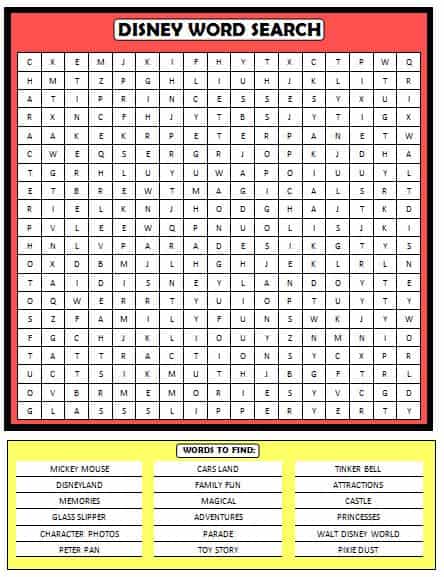 Resource from: www.momsandmunchkins.ca